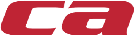 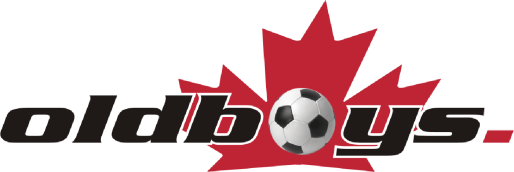 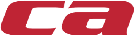 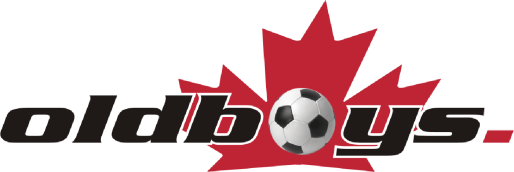 FREDERICTON CITY OLD BOYS SOCCER CLUB AGENDA - ANNUAL GENERAL MEETING March 20, 2022 – 2pm – 4pmFredericton – Salon ACall to Order:President’s Address (Marc Pitre)Review Agenda – Additions?Approval of 2020 AGM Minutes (Fred Kinney)4.   Financial Review (Mark Kennedy)5.   Election of New Executive:Vice President (Ian Crook is re-offering)Treasurer (Mark Kennedy is re-offering)Secretary (Fred Kinney is re-offering)Indoor Program Coordinator (Dave Jewett is re-offering)6.   New Business:Slide Tackle rulesSponsorshipsCommunity Engagement CommitteeAndy Adshade Memorial Kick Off TournamentSponsorships2022202345 Provincial Team and TournamentMasters LeagueSocial EventsCSL – Field of playThursday Night Soccer – 50 yrs +Covid Protocols for summer leagueLeague expansion7.     DrawMeeting Adjourned: